OŚWIADCZENIE O STANIE ZDROWIA UCZESTNIKA RAJDU ROWEROWEGOOświadczam, że obecny stan zdrowia mojego dziecka/dziecka pozostającego pod moją opieką prawną pozwala na wzięcie przez nie udziału w WIELKIEM CHARYTATYWNYM RAJDZIE ROWEROWYM W CH TURAWA PARK w dniu ................. roku oraz że moje dziecko/dziecko, pozostające pod moją opieką prawną, bierze w niej udział dobrowolnie i na moją odpowiedzialność. Jednocześnie oświadczam, że zapoznałem/zapoznałam się z treścią regulaminu rajdu i trasą, na której będzie się on odbywał. W pełni akceptuję zapisy w  zawarte w regulaminie..................................………………………….....................................(data i podpis rodzica/opiekuna prawnego Uczestnika Rajdu)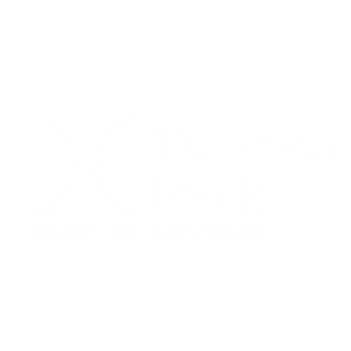 Oświadczenia Uczestnika 
WIELKIEGO CHARYTATYWNEGO RAJDU ROWEROWEGO 
W CH TURAWA PARK, ..................Dane rodzica lub opiekuna prawnego Uczestnika RajduDane rodzica lub opiekuna prawnego Uczestnika RajduImię:Nazwisko:Adres e-mail:Dane Uczestnika RajduDane Uczestnika RajduImię:Nazwisko: